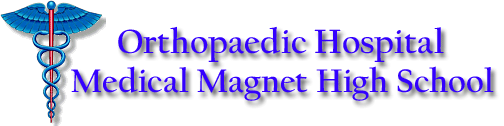 NAME: _____________________________________		              DATE: ____________________Composition 11/12B 							Ms. CiupercaClaimsYou might not think of a social networking profile as an argument, but you are making claims about yourself through the way you present yourself online. Which picture and what personal information you choose to share, along with the tone you use to convey that information, make explicit and implicit claims about who you are. Every choice you make online makes an argument. Create a brief online dating profile in three steps. 1. Select the photo that best represents your personality (or the personality you want to convey) and paste it into the box.  2. In the headline space, state your main argument. What do you want viewers to know at a glance? For instance, you could write, "Pampered, but not spoiled" or "Active high school student seeks same." 3. In the "About me" box below the picture, write a paragraph about yourself. Figure out what you want to say about yourself and how you want to say it, considering how best to attract a potential date: Should you be funny or serious? Personal or impersonal? You might want to include your likes and dislikes, the qualities you are looking for in a partner, and any other information that might convince a viewer to contact you. Headline:About Me:After you have created your profile, read it again and answer the following questions on a separate sheet of paper. You will turn it in together with the online profile. 1.  Besides asserting that you are worth dating, what are you arguing about yourself in your profile? In other words, what image of yourself have you tried to convey? What implicit and explicit claims advance your argument? Be sure to discuss the photo as well as the text. 2.  What types of claims have you used? How do they support your argument? What other types of claims could have strengthened your argument? How? 